                  Programa de Actividades de NEGOMARKET 2018-B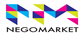 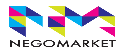 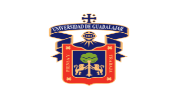 Mtro.  José Alberto Castellanos GutiérrezRectorDr. José Alberto Becerra SantiagoSecretario AcadémicoMtro. Cesar Omar Mora PérezSecretario AdministrativoDr. Adrián De León AriasDirector de la División de Gestión EmpresarialDr. José Sánchez GutiérrezJefe del Depto. de Mercadotecnia y Negocios InternacionalesMtra. Elsa Georgina González Uribe / Mtro. Francisco Javier Caro GutiérrezAcademia de MercadotecniaDra. Tania Elena González Alvarado / Dr. Luis Alberto Bellon ÁlvarezAcademia de Mercadotecnia AplicadaDr. Gabriel S. Fregoso Jasso / Mtro. Alberto Alejandro Suástegui OchoaAcademia de Estrategia y Consultoría de MercadosMtra. Paola Irene Mayorga Salamanca/ Mtro. Carlos Estrada ZamoraAcademia de Investigación y Desarrollo de MercadosDr. Jorge Pelayo Maciel / Mtro. Héctor Ramón Casillas ÁlvarezAcademia de Comercio y Operaciones InternacionalesDr. Juan Gaytán Cortés / Mtra. Martha Filomena Muñoz Fajardo Academia de Administración InternacionalDr. Juan Mejía Trejo / Mtra. Cecilia Morales del RíoAcademia de Negocios ElectrónicosDr. Guillermo Vázquez Ávila / Dr. Antonio de Jesús VizcaínoAcademia de Investigación y Eficiencia TerminalMtro. Jorge Quiroz Rodríguez / Mtra. Margarita Isabel Islas VillanuevaAcademia de Comunicación AplicadaDr. Antonio de Jesús VizcaínoCentro de Investigación en Mercadotecnia y Negocios InternacionalesDr. Juan Antonio Vargas BarrazaEditor de la Revista Mercados y Negocios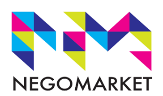 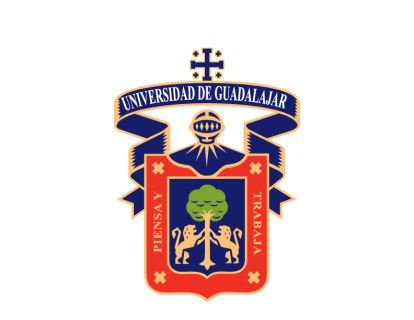 Universidad de GuadalajaraCUCEANegomarket 2018-B30ª Semana de la Mercadotecnia y Negocios Internacionales(del 12 al 16 de Noviembre)Conferencias, Gastronomía,Desfile, Taller, Videos,Concursos de conocimientos y deportivo,Exposición-Cultural y de Negocios.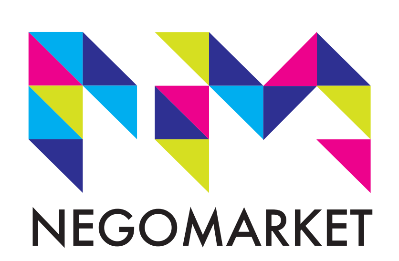 Lunes 12 de NoviembreMartes 13 de NoviembreMiércoles 14 de NoviembreJueves 15 de NoviembreViernes 16 de Noviembre2º Concurso de Cartel Científico Pasillo-Túnel del edificio F al K2º Concurso de Cartel Científico Pasillo-Túnel del edificio F al K2º Concurso de Cartel Científico Pasillo-Túnel del edificio F al K2º Concurso de Cartel Científico Pasillo-Túnel edificio F al K2º Concurso de Cartel Científico Pasillo-Túnel edificio F al K9:15 INAUGURACIÓN POR AUTORIDADES DEL CUCEA   9:20 CONFERENCIA:   “Apoyo del Gobierno de Jalisco al Comercio   Exterior”   Conferencista: Lic. Rubén Reséndiz Pérez   Cargo: Gerente General de Jaltrade     Lugar: Auditorio Central.   Moderador: Jorge Pelayo Maciel11:15 CONFERENCIA:“Intraemprendimiento: clave en la estrategia de relevo generacional de la empresa”Conferencista Lic. Alejandra Varela GutiérrezCargo: Directora Comercial de Lácteos Varela Lugar: Auditorio CentralModerador: Elsa Georgina González Uribe16:15 CONFERENCIA:“Análisis de Riesgo y prevención de pérdidas en la cadena de suministro”Conferencista: Mtro. Esaú Mendoza Hernández.Cargo: Desarrollo de Negocios de SafeLinkModerador:  Jorge Pelayo MacielLugar: Auditorio Central18:15 CONFERENCIA: “Derecho aduanero: Normatividad aplicada en Aduanas” Conferencista: Arturo II Carrillo Noz.  Cargo: Experto Analista en Comercio Exterior y Control de ExportacionesLugar: Auditorio CentralModerador:  Héctor Ramón Casillas Álvarez9:00-15:00 hrs     “7° Ciclo de Mesas de Mercadotecnia Social”Lugar: Q-101, Q-102 y Q-104Moderadora: Tania González Alvarado y Luis Alberto Bellón Álvarez9:15 CONFERENCIAComunicación Digital para UniversidadesAndrea Villalobos MorenoJefa de Publicidad y Comunicación digital de la U de G.Moderadora: Cecilia Morales10:00 – 13:00 Expo packegeExplanada de Auditorio16:15 CONFERENCIA: “Marketing digital en la música independiente”Conferencista: Diego Orta-Copo/ Estudio Diseño, Dexter Águila-Digital Marketing Manager/Bajista Caloncho. Gabriel Redondo-Manager y desarrollador artístico (GALAPAGO)Lugar: Auditorio CentralModerador: Karla Ramírez Delgadillo18:15 CONFERENCIA: “Posicionamiento de Festivales Musicales”Conferencista: Santiago ValenciaCargo: Director de Festival RoxyLugar: Auditorio CentralModerador: Juan Antonio Vargas B.9:00  20º EXPO CULTURA:“Europa y sus denominaciones de origen”10:15 Pasarela de Banderas y Trajes típicos, Exposición de Videos,Homenaje a los padres y madres de familia presentes.Auditorio Central12:00 Exposición y Concurso de Stands y Muestra GastronómicaExplanada del Auditorio CentralPREMIACIÓN DE CONCURSOSResponsables:José de Jesús Urzúa yMartha Muñoz Fajardo9:00 a 13:003er Torneo de Futbol NEGOMARKETCancha de pasto sintético. 9:00 – 14:00 14o CONCURSO DE SIMULADOR DE Negocios y MercadosCoordinador: Gabriel Fregoso JassoG-30616:154o PLAN DE NEGOCIOS INTERNACIONALESPresentador: Juan Gaytán Cortés Coordinador: J. de Jesús Santana SantosAuditorio Central9:00 - 11:002o. CONCURSO GOOGLE-ADWORDS Laboratorio I-105Responsable: Karla Paola Ramírez Delgadillo.9:00 - 11:00“CUCEA ADVERTISING PROJECT”Auditorio CentralModerador: Margarita Islas Villanueva11:00 – 15:00 15º MARATÓN DE MERCADOTECNIAAuditorio CentralModerador: Elsa Georgina González Uribe y Jenaro Cornejo García16:00 - 19:0029ª VIDEAS.Auditorio CentralModerador: Jorge Quiroz RodríguezPresentador: Hugo Armas Méndez9:00-11:00NEGOMARKET CHALLENGE 2 Explanada del Auditorio CentralCoordinador: Salvador Loy10:00PREMIACIÓN2o Concurso de Cartel CientíficoG-306